В МБДОУ № 1 «Насып» БЫЛИ ОРГАНИЗОВАНЫ И ПРОВЕДЕНЫ МЕРОПРИЯТИЯ ПОСВЯЩЕННЫЕ 9 ДЕКАБРЯ, МЕЖДУНАРОДНОМУ ДНЮ БОРЬБЫ С КОРРУПЦИЕЙ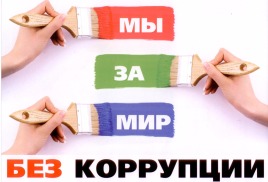           1. Меры по нормативному обеспечению противодействия коррупции·         Проведена экспертиза действующих нормативно-правовых актов ДОУ.·         Сформирован пакет документов по действующему законодательству, необходимого для организации работы по предупреждению коррупционных проявлений (в течение года).·         Проведен инструктаж об усилении  персональной ответственности педагогических работников за неправомерно принятые решения в рамках служебных полномочий и за другие проявления бюрократизма 2. Меры по совершенствованию управления в целях предупреждения коррупции·         Обеспечение систематического контроля за  выполнением условий гражданско-правовых договоров (в течение года).·         Усиление контроля за недопущением фактов неправомерного взимания денежных средств с  родителей (законных представителей) в ДОУ·         Ведение постоянно-действующего блока «Антикоррупционная политика» на официальном сайте МБДОУ № 1 «Насып»3. Работа с родителями воспитанников·         Распространена памятка  «Что такое коррупция»·         Размещена информации на стендах ДОУ по темам антикоррупционного содержания4. Работа с воспитанниками·      Проведена беседа с детьми старшего дошкольного возраста «Что такое хорошо и что такое плохо»           ДОУНаименование мероприятияЦель мероприятияМБДОУ № 1 «Насып»»1. Распространение памяток для родителей и сотрудников «Что такое коррупция?»Привлечь внимание родителей и сотрудников к недопущению коррупции.МБДОУ № 1 «Насып»»2.Консультация  сотрудников ДОУ о нормах Федерального закона РФ  от 06.2018г. № 378 «О противодействии коррупции»Разъяснение закона о противодействии коррупции.МБДОУ № 1 «Насып»»3. Занятие с детьми старшей группы «Что такое хорошо и что такое плохо?»Сформировать четкие представления о хороших и плохих поступках, умение налаживать контакт с окружающими, воспитывать положительные черты характера.